Beste directeur, beste directrice,De SKB Schools Day is terug! Meer dan 1000 leerlingen en leerkrachten zullen die dag onze tribunes vocaal versterken. Was je school er op één van de vorige edities ook bij? Dan zal je je ongetwijfeld de fantastische sfeer in het stadion herinneren.De SKB Schools Day zal dit jaar plaatsvinden op zaterdag 10 februari. Om 16.00 uur neemt SK Beveren het dan op tegen Lierse Kempenzonen. Een ideaal moment, want maandag start de krokusvakantie. Niemand heeft dus een excuus om er niet bij te zijn! Hopelijk zijn jullie met ontzettend veel, want hoe meer volk in de tribunes, hoe liever wij het hebben.OPGELET! 
De oorspronkelijke wedstrijddatum (zo. 11/02) werd door de Pro League op 24/01 aangepast. 
Zoals hierboven vermeld zal de Schools Day dus doorgaan op zaterdag 10 februari.SK Beveren zal voor aanvang van de wedstrijd allerlei GRATIS randactiviteiten, zoals een schmink- en fotostand, voorzien. In het stadion brengen we extra ambiance voor de kids. Samen zorgen we ervoor dat het een onvergetelijke dag wordt voor alle kinderen!Leerlingen en leerkrachten mogen de wedstrijd volledig GRATIS bijwonen. Broertjes, zusjes, ouders en andere familieleden zijn eveneens van harte welkom om mee te komen supporteren. FormuleDe wedstrijdtickets worden aan de leerlingen en (max.) tien leerkrachten binnen de school GRATIS aangeboden. Extra leerkrachten of familieleden van de leerlingen betalen €5, in plaats van €15 per ticket. Een extra voordeel dus van €10! Hoe de ouders informeren?Wij hebben voor jullie een brief opgesteld die jullie kunnen meegeven met de leerlingen om de ouders te informeren. Het is belangrijk dat de leerlingen niet enkel het invulstrookje, maar ook het geld van de extra tickets aan jullie bezorgen.Hoe de tickets bekomen?Wij hebben voor jullie een Excel-invullijst klaargemaakt waarin jullie de namen én gegevens van de kinderen + hun gewenste aantal tickets kunnen invullen. Wij moeten immers  voor de veiligheidsdiensten ten allen tijde een namenlijst kunnen voorleggen van alle aanwezigen in het stadion, dus ook van alle genodigden via de SKB Schools Day. Dit geldt ook voor de ouders of andere familieleden van de kinderen.Wanneer jullie alle gegevens verzameld hebben, vragen we jullie deze lijst door te mailen naar 
valy@skbeveren.be. De uiterste datum om de inschrijvingen door te geven is vrijdag 2 februari 2024. Zo hebben we de tijd om de tickets klaar te maken. Uiteraard mag de namenlijst sneller doorgestuurd worden. Hoe sneller de aanvraag komt, hoe beter de plaatsen in het stadion.  Hoe de tickets betalen?Na ontvangst van de lijst krijgt u van ons een factuur opgestuurd. Betaling dient uiteraard voor de vervaldatum te gebeuren.Na ontvangst van de (definitieve) namenlijst sturen wij de tickets zo snel als mogelijk digitaal door. Deze tickets moeten vervolgens afgedrukt en verdeeld worden onder de leerlingen. Scholen kunnen er ook voor kiezen om de tickets, tijdens de openingsuren, af te halen aan het onthaal. Gelieve deze keuze via de Excellijst door te geven bij de bestelling.EXTRAATJE VOOR DE LEERLINGEN Uit alle deelnemers zullen 25 leerlingen geloot worden die bij deze wedstrijd met onze spelers mogen oplopen! Deze leerlingen en leerkrachten ontvangen van ons vooraf alle noodzakelijke informatie.We hopen jullie op 10 februari te mogen verwelkomen.Tot binnenkort, op de Freethiel!Valy Van de MerlenCommunity & Event Manager SK Beveren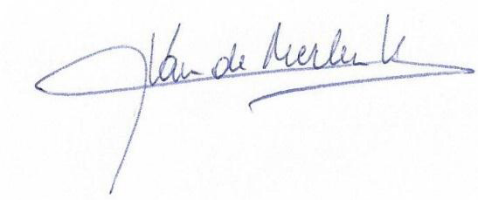 